Recordar que todos los TFG-TFM deben clasificarse dentro de la categoría ESTUDIOS ACADÉMICOS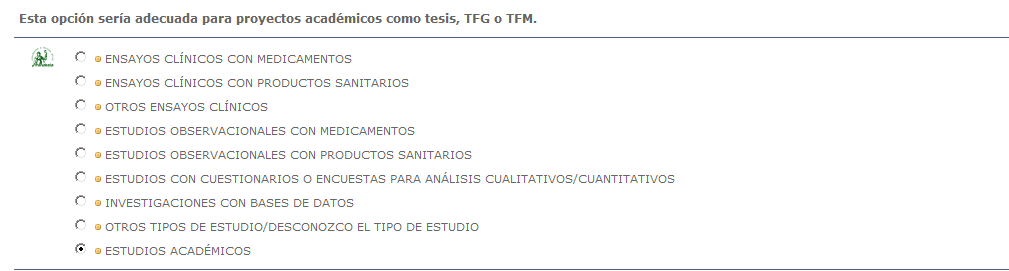 